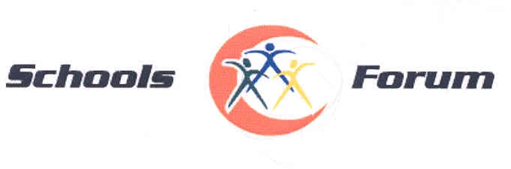 10th December 2019, 10:00 amTollbar Conference CentreMinutesAttendeesDavid Hampson (Chair), George Krawiec (Vice Chair), Cllr Lindley, Dave Kirven, Alex Allenby Allie Major, Helen Hussey, Lorna Pendred,  Kim Leach, Jane Aukett, Carol Shaw, Mark WoodApologiesGill Alton, Peter Kennedy Andy Zielinski, Phil Hutchinson, Sally Jack26/19Minutes and matters arising of the meeting held on 11th November 2019 (copy attached).Minutes agreed, GK Moved, KL SecondedNew Representatives - DK advised that the election paperwork would be distributed after Christmas for nominations with elections for new members to take place hopefully in time for the March Forum. 27/19Schools Funding Formula – 2020-21DK advised that funding consultation sessions were held during November 2019, in total 14 primaries (4 maintained) and 2 secondary schools attended. 4 responses to the questionnaire had been received.DK advised that once the final allocation and updated data was received in respect of the October 2019 census the Schools Funding Formula would be updated.In this respect he requested authority from the Schools Forum for the working party to convene in January to go through and sign off the final funding formula model prior to its submission to the ESFA.The Forum agreed to this request.28/19Schools Funding Formula – Centrally Retained and De-Delegated Expenditure decisions for 2020-21DK advised that the voting format was as in previous years.Centrally Retained Expenditure In respect of these expenditure items Schools Forum need to approveline by line basis.VOTE-School Admissions £217,559 - GK moved, KL seconded, all in favourSchools Forum £11,300 - JA moved, GK seconded, all in favourTermination of employment costs (meeting historic commitments £347,200 DK advised that Dfe had reduced this amount by 20% from previous year and that the LA had challenged this decision and were awaiting a response.  GK moved, KL seconded, all in favourESG retained rate £310,538 - GK moved, KL seconded, all in favourDK confirmed that costs in respect of School admissions and Schools Forum had not been increased and were the same as 2019-20. De-delegated Expenditure: Certain expenditure items deemed to be delegated into school budgets can be de-delegated back to the council by the 1 maintained Schools Forum representative.Schools in financial difficulty £44,103  -  KL in favourFree School Meals eligibility £5,594 -  KL in favourBehaviour Support services £32,220 -  KL in favourTU facilities time £9,275 - KL in favourThe LA DSG allocation is top sliced for licence costs for all schools within the area, DH stated that all schools should be made aware of this. DK responded that all schools were made aware of this last year.29/19High Needs Place Return – 2020-21DK presented a report summarising the places being commissioned by NELC for academic year 2020-21 as per the high needs place return submitted on the 15th November 2019.Additional 3 places at Special academiesNo changes in the places at Alternative Provision and PRU’sIn respect of the High Needs Block funding allocation for 2020-21 indicative but yet unconfirmed amounts advise that this will be £21.132m. The Forum acknowledged the document. There was a discussion around SEN and the places available throughout and out of borough.DH advised that there should be a SEN working party to look at the issues being faced locally.ACTION- DK to arrange SEN working party30/19	Any other business	This should be notified to the Chair prior to the commencement of the meeting. There was no other business.31/19Date and time of next meeting.Schools Forum Working Party 9th January 2020 10:00 amSchools Forum 11th March 2020 1pm